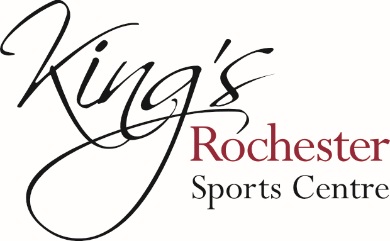                                                                                                                  Holiday Activity Registration FormAgreement:I agree to    ______________________________________________________ (name) taking part in the sporting activities held during the holiday activity programme, and I indicate, with a tick, that:(a) I agree to my son/daughter participating in the activities described				(b) I acknowledge the need for my son/daughter to behave responsibly				(c) I am aware that all activities carry an element of risk & I am happy for my child to take part	(d) I am aware that KRSC accepts no responsibility for electrical items brought into the Centre	Child Details:Child Details:Child Details:Name:Name:KRSC Member:                          Y  /  NDate of birth:Date of birth:Age:Parents Details:Parents Details:Parents Details:Title:Name:Name:Address:Address:Address:Postcode:Contact Number (Mobile):Contact Number (Mobile):Contact Number (Mobile):Alternative Contact Number:Alternative Contact Number:Alternative Contact Number:Medical Details:Does your child have any medical or dietary requirements:Medical:Dietary: